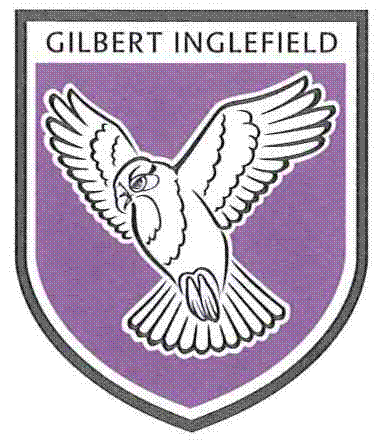 12th March 2018Dear Prospective Candidate,Thank you for your interest in the post of Assistant Head Teacher at Gilbert Inglefield Academy. The school regards the appointment of two outstanding Assistant Head Teachers as a crucial feature to its development over the next few years. Gilbert Inglefield Academy is a popular 9-13 middle school of over 440 pupils. The school is situated on the outskirts of Leighton Buzzard, a vibrant town in the south of Bedfordshire. It is 40 minutes by train to London and close to all the facilities that Milton Keynes can offer.The town of Leighton Buzzard is expanding rapidly, due to this growth we have been advised by the Local Authority that our pupil numbers will increase significantly. This will result in the Year 5 intake increasing from 5 forms to 7 forms by 2020.We are looking to recruit two Assistant Head teachers to form part of a new dynamic Senior Leadership Team as the school enters into this new phase. As an OFSTED good school we are continually looking to develop our practice and these appointments are crucial in our efforts to improve further.The Head Teacher and Governors will welcome applications from enthusiastic, knowledgeable and inspirational teachers with proven leadership qualities who will play an important part in the strategic leadership and development of our successful and popular school.Included in the information pack for the post is a job description. I hope that it gives some flavour of the opportunities and responsibilities the successful candidate would gain. These job descriptions, however, are flexible in order to best meet the needs of the school and to allow for the development of appropriate skills and experience to support career development.We are interested in candidates from secondary, middle or primary backgrounds who can demonstrate high quality teaching and leadership. The school works very closely with the adjacent Upper School and is well placed to support the successful candidate to go onto promotion to headship. If you wish to apply for the post you are invited to complete the application form and a letter of application. Please provide evidence of the outcomes of your work and how you believe you can contribute to the future success of our school. I trust you will find the information provided useful. However, do not hesitate to email or phone me to discuss the post further and to arrange a visit.Yours faithfullyStephen AdamsHead teacher